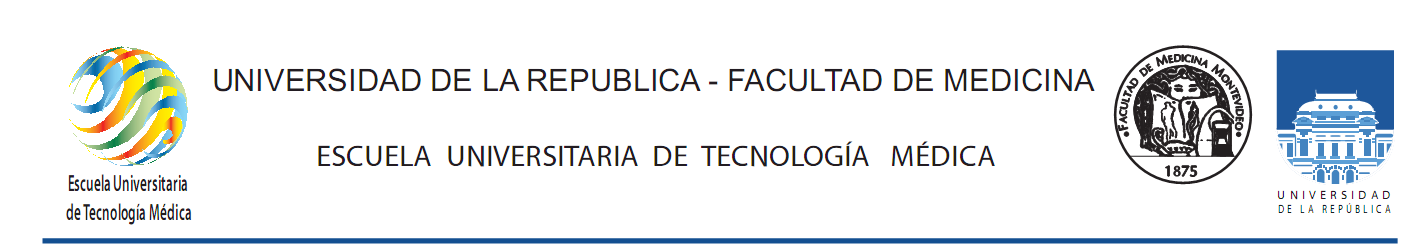 PROGRAMA DE CURSO                               Gimnasia Terapéutica I                                                     2024                           1- UBICACIÓN CURRICULAR Y PREVIATURAS Asignatura correspondiente al 2º año de la Licenciatura a dictarse en forma anual.Para cursarla es necesario haber aprobado CICLO ESFUNO y BIOMECÁNICA Y KINESIOLOGÍA según Reglamento Vigente: http://www.eutm.fmed.edu.uy/LICENCIATURAS%20MVD/BEDELIA/ReglamentoPreviaturas2006EUTM.pdfAclaración: cualquier excepcionalidad que pudiera surgir sobre lo establecido en el presente programa será sugerida por la Comisión de carrera y resuelta por la Comisión Directiva.2- EQUIPO DOCENTE A CARGO Y ÁREAS ACADÉMICAS INVOLUCRADAS Coordinación:
Sede Montevideo - Prof. Adj. Lic. Victoria Enssle
Sede Paysandú - Prof. Adj. Lic. Dirce Burkhardt Equipo docente:
A definir en cada sede3- FUNDAMENTACIÓN Y OBJETIVOS GENERALES:Se abordan conocimientos sobre las herramientas básicas de la fisioterapia relativas al movimiento como agente terapéutico; así como los conceptos semiológicos relacionados, y las formas de evaluación necesarias para realizar la terapéutica.Se adquieren habilidades de intervención en forma grupal e individual.OBJETIVOS Formar al estudiante de Fisioterapia en la utilización de herramientas de evaluación, diagnóstico kinésico y planificación, relacionadas con la terapéutica por el movimiento.Desarrollar en el estudiante habilidad en la aplicación de técnicas terapéuticas básicas relacionadas al movimiento.4- METODOLOGÍAS DE ENSEÑANZA Se realizarán clases teóricas, talleres teórico-prácticos y prácticas.Las instancias teóricas son de asistencia libre y las instancias prácticas de asistencia obligatoria (a definirse la metodología de las mismas en cada sede).5- CONTENIDOS TEMÁTICOS 1.Sistemas de Evaluación KinésicaProcedimientos de Valoraciones del usuario para alcanzar el Diagnóstico en Fisioterapia. Evaluación Kinésica. Examen clínico kinésico. Aspectos Subjetivos y objetivos del examen. Conceptos de función y disfunción.
Anamnesis. Anamnesis del dolor e interpretación. Escalas de valoración del dolor. Evaluación de dolor de acuerdo a diferentes métodos (cuadrantes de Maitland). Principios y cuidados del acercamiento manual, contacto y vínculo con el usuario. 
Valoración Funcional. CIF. Escalas de valoración (Barthel, FIM)
Valoración Palpatoria
Valoración Articular. Osteokinemática y Artrokinemática. 
Valoración Muscular
Valoración de movilidad (estrella de Maigne) y estabilidad. 2. Introducción y sensibilización corporalPresentación de la asignatura. Talleres de sensibilización corporal.3. Promoción de la salud a través del ejercicioActividades físicas, saludables. La elección de las poblaciones-objetivo y su instrumentación a nivel comunitario.4. Técnicas y elementos para la terapia física.Acercamiento al uso de técnicas y elementos que pueden utilizarse dentro de la terapia por el movimiento (Pilates, Balones, Suspensiones, Plataformas, Bandas elásticas, entre otros).5. Metodología del abordaje grupal Características de las dinámicas de grupo. Beneficios y desafíos del abordaje en grupo.6. RelajaciónConceptos de tono muscular. Técnicas de relajación. Tipos. Indicaciones y beneficios. Condiciones para la realización.7. PosturaConcepto global. Concepto de normalidad. Desarrollo de mecanismos que determinan la postura del individuo: genéticos, funcionales, aspectos psicológicos. Evaluación y análisis de la postura.8. Disestatismos posturalesLas cadenas miofasciales estático- posturales. La retracción miofascial en las cadenas estático-posturales. Métodos de elongación global en los disestatismos posturales. 9. Movimiento y terapéutica por el movimientoEl ideograma en relación a la postura y el movimiento humano.
Vías nerviosas de información, integración y ejecución del movimiento. Tipos de activaciones musculares. 
Tipos de ejercicios (globales y analíticos). Estructura de los ejercicios. Técnica y trayectoria del movimiento. Cadenas cinéticas.
Movilizaciones activas libres y resistidas.10. Fisiología del ejercicioAdaptación miofascioesquelética al entrenamiento. Adaptación cardiovascular al entrenamiento. Adaptación respiratoria al entrenamiento. Adaptación neurológica al entrenamiento. Adaptación endócrina al entrenamiento.11. Entrenamiento Principios y leyes. La dinámica del esfuerzo.
Diferencias anatomo-fisiológicas entre fibras musculares tipo I y tipo II.
La sesión de entrenamiento. Entrada en calor, estructura central, vuelta a la calma.
Diseño de un programa de entrenamiento. Formulación de metas y objetivos. Los ciclos de entrenamiento.
La evaluación del entrenamiento.  Rendimiento y fatiga.
Entrenamiento y evaluación de las capacidades musculares (fuerza absoluta, potencia, fuerza de resistencia). Entrenamiento y evaluación de la resistencia general aeróbica. Entrenamiento y evaluación de la flexibilidad. Entrenamiento y evaluación de la coordinación. 
Concepto de propiocepción, su evaluación y entrenamiento.6- CARGA HORARIA Horas teóricas: 32Horas teórico-prácticas : 28,5Horas prácticas: 27Horas presenciales: 87,5Horas no presenciales: 32,5 Total horas: 120 horas 7- FORMAS DE EVALUACIÓN, GANANCIA Y APROBACIÓN DEL CURSO Se cursarán clases teóricas, talleres teórico-prácticos entre pares y según las posibilidades, prácticas con pacientes. EVALUACIÓNConstará de 3 notas parciales que se promedian entre sí. Las notas parciales corresponden a la evaluación de los contenidos teóricos y prácticos. En caso de cursar prácticas con pacientes: Constará de 3 parciales debiendo sacarse más de 3 en cada uno de los dos primeros parciales: en el primer parcial que será teórico y el segundo parcial teórico-práctico de práctica entre pares para poder tener derecho al tercer parcial que es con pacientes. En este caso, aquellos estudiantes que tengan uno o ambos parciales menor a 3, tendrán la oportunidad de un parcial teórico- práctico recuperatorio.GANANCIA DEL CURSO El estudiante podrá exonerar la asignatura teniendo un promedio entre las notas parciales igual o mayor a la nota 6 (seis), siempre y cuando ninguna de las evaluaciones sea menor a 3 (tres), y tener al menos el 80% de asistencia a las clases prácticas.Se obtiene derecho a examen en los casos que teniendo una asistencia de al menos 80% a las clases prácticas:
- El promedio de notas parciales sea menor a 6 (seis) y no sea menor a 3 (tres).
- Alguna de las evaluaciones sea menor a 3 (tres), siendo el promedio igual o mayor a 6 (seis).APROBACIÓN DEL CURSOEl curso se aprueba con una asistencia de al menos 80% de las clases prácticas sumado a alguna de las siguientes condiciones:- Promedio de notas parciales igual o mayor a la nota 6 (seis), no siendo ninguna de las evaluaciones menor a 3 (tres).
- Aprobación de examen final con nota igual o mayor a 3 (tres).La equivalencia de notas utilizada será la siguiente: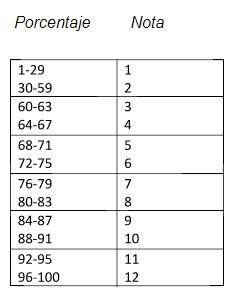 8- ORGANIZACIÓN DEL CURSO Calendario Fecha de inicio: 1º semestre de 2024 (se comunicará fecha específica para cada sede)Fecha de finalización: 2º semestre de 2024  1º semestre de 2024 (se comunicará fecha específica para cada sede)Fechas de exámenes: 1º periodo - diciembre 2024                                     2º periodo - febrero 2025                                     3º periodo - julio 2025 Organización general Días, horarios y lugares a definir en cada sede.9- BIBLIOGRAFÍA RECOMENDADA

Bienfait M. La reeducación postural por medio de las terapias manuales. Paidotribo; 2005Busquet L, Busquet-Vanderheyden M. Las cadenas fisiológicas. Tomo 1. PAIDOTRIBO; 2016Busquet L, Busquet-Vanderheyden M. Las cadenas fisiológicas. Tomo 2. PAIDOTRIBO; 2016Cano de la Cuerda R, Martínez Piédrola RM, Miangolarra Page JC. Control y Aprendizaje Motor. Editorial Médica panamericana; 2017González Viejo MA, Cohí Riambau O, Salinas Castro F. Escoliosis. Realidad tridimensional. Barcelona: Masson; 2001Kisner, Colby. Ejercicio terapéutico. 5ª ed. Editorial Médica Panamericana; 2010López Chicharro J, Fernández Vaquero A. Fisiología del ejercicio. 3ª ed. Editorial Médica Panamericana; 2006Pilat A. Terapias miofasciales: Inducción miofascial. MCGRAW-HILL; 2003Souchard, PE. Stretching Global Activo. De la perfección muscular a los resultados deportivos. PAIDOTRIBO; 2008Tudor O Bompa. Periodizacion Teoría y metodología del entrenamiento. HISPANOEUROPEA; 2003. Beachle, Darle. Principios del entrenamiento de la fuerza y el acondicionamiento físico. PANAMERICANA; 2007. 